Wiffzackkiste: Thema: „Sonnenklänge gemeinsam strahlen“    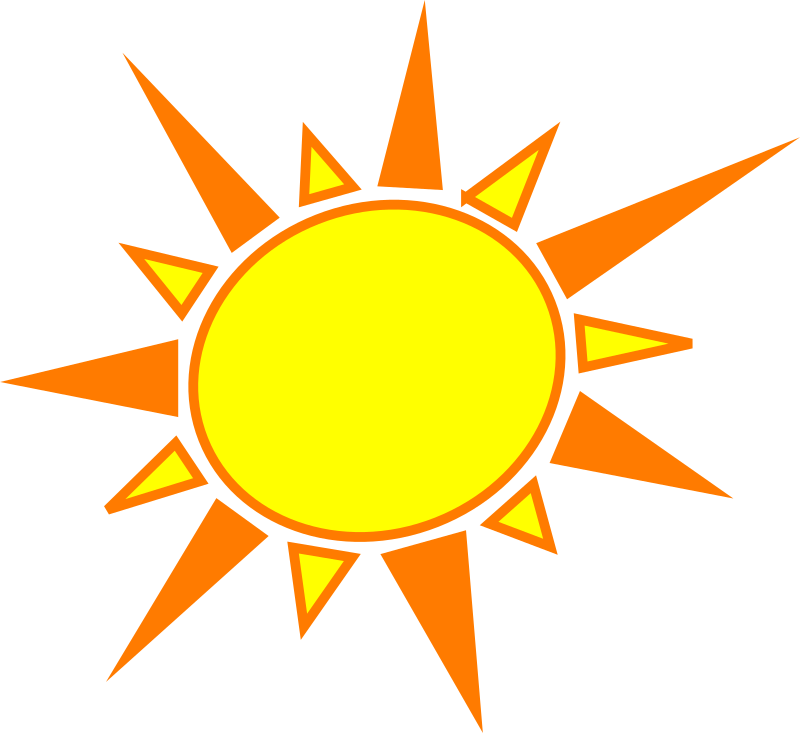 AngeboteKleine Sonnen in Bohnen findenGelbe Knöpfe von groß nach klein sortierenMalen:„Ich“ KörperschemaKnetmasse „Ich“ (Körperschema)Sonnenmandalas bemalen und ausschneidenMalen von Sonnen mit Rasierschaum Sonnenblumen PuzzleSpiegel:Legebild:„Goldene Sonne“Sonne mit Buchstaben schreibenChiaraYarenKerimZeynepHavva